Balancing of Masses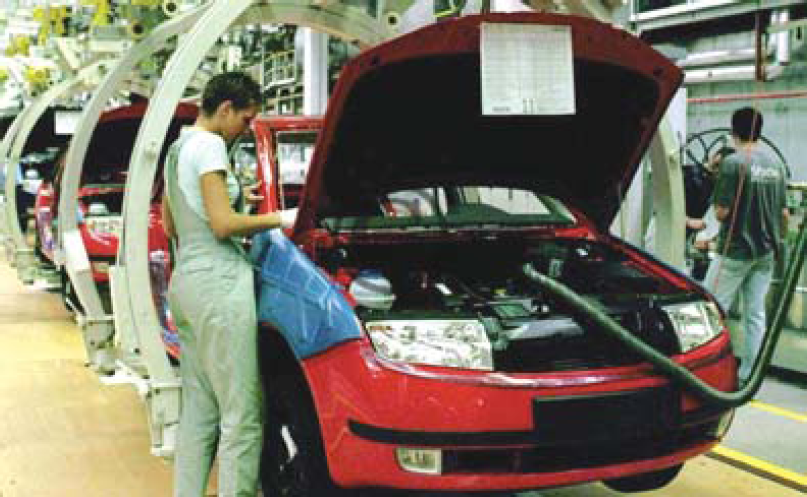 A car assembly line.In this chapter we shall discuss the balancing of unbalanced forces caused by rotating masses, in order to minimize the loads on bearings and stresses in the various members, which causes dangerous vibrations when a machine is running.     The following cases are important from the subject point of view:Balancing of a single rotating mass by a single mass rotating in the same plane.Balancing of a single rotating mass by two masses rotating in different planes.Balancing of different masses rotating in the same plane.Balancing of different masses rotating in different planes.Balancing of a Single Rotating Mass By a Single Mass Rotating in the Same PlaneConsider a disturbing mass m1 attached to a shaft rotating at ω rad/s as shown in Fig .1. Let r1 be the radius of rotation of the mass m1. We know that the centrifugal force exerted by the mass m1 on the shaft,                                          FCl = m1. ω2. r1                                     …………….(1)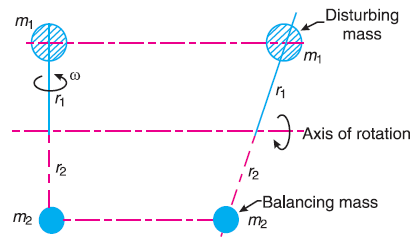 Fig. 1. Balancing of a single rotating mass by a single mass rotating in the same plane.This centrifugal force produces bending moment on the shaft. In order to counteract the effect of this force, a balancing mass (m2) may be attached in the same plane of rotation as that of disturbing mass (m1) such that the centrifugal forces due to the two masses are equal and opposite.   Let         r2 = Radius of rotation of the balancing mass m2, centrifugal force due to mass m2,                                         FC2 = m2. ω2. r2                                     …………….(2)Equating equations (1) and (2),m1. ω2. r1 = m2. ω2. r2    or    m1. r1 = m2. r2Balancing of a Single Rotating Mass By Two Masses Rotating in    Different PlanesIn order to put the system in complete balance, two balancing masses are placed in two different planes, parallel to the plane of rotation of the disturbing mass, There  are two possibilities may arise while attaching the two balancing masses:When the plane of the disturbing mass lies in between the planes of the two balancing massesConsider a disturbing mass m balanced by two rotating masses m1 and m2 as shown in Fig. 2. Let r, r1 and r2 be the radii of rotation of the masses m, m1 and m2 respectively.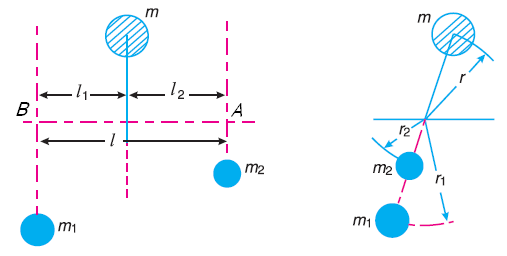 Fig .2. Balancing of a single rotating mass by two rotating masses in different planes when theplane of single rotating mass lies in between the planes of two balancing masses.The net force acting on the shaft must be equal to zeroFC = FCl + FC2     FC : Centrifugal force exerted by the mass m    FC1 : Centrifugal force exerted by the mass m1    FC2 : Centrifugal force exerted by the mass m2m. ω2. r  = m1. ω2. r1 + m2. ω2. r2	m. r  = m1. r1 + m2. r2     Now in order to find the magnitude of balancing force at the bearing B of a shaft, take moments about A. ThereforeFC1 × l = FC × l2           or         m1. ω2. r1 × l = m. ω2. r  × l2                       	  m1. r1 × l = m. r  × l2     Similarly, in order to find the balancing force at the bearing A of a shaft, take moments about B. Therefore	FC2 × l = FC × l1           or         m2. ω2. r2 × l = m. ω2. r  × l1                       	  m2. r2 × l = m. r  × l1When the plane of the disturbing mass lies on one end of the planes of the balancing masses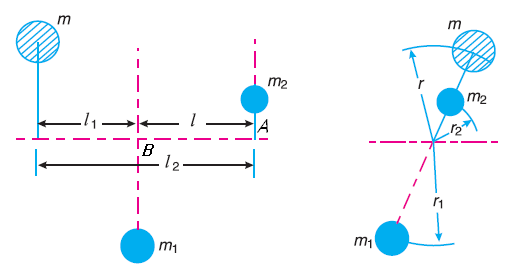 Fig .3. Balancing of a single rotating mass by two rotating masses in different planes, when theplane of single rotating mass lies at one end of the planes of balancing masses.This case shown in Fig .3. As discussed above, the following conditions must be satisfied in order to balance the system, i.e.                FC + FC2 = FCl         or      m. ω2. r  + m2. ω2. r2 =  m1. ω2. r1                     	m. r  + m2. r2 = m1. r1     Now in order to find the magnitude of balancing force at the bearing B of a shaft, take moments about A. Therefore            FC1 × l = FC × l2           or         m1. ω2. r1 × l = m. ω2. r  × l2                               	 m1. r1 × l = m. r  × l2     Similarly, to find the balancing force at the bearing A of a shaft, take moments about B. Therefore	FC2 × l = FC × l1           or         m2. ω2. r2 × l = m. ω2. r  × l1                       	  m2. r2 × l = m. r  × l1Balancing of Several Masses Rotating in the Same PlaneConsider any number of masses (say four) of magnitude m1, m2, m3 and m4 at distances of r1, r2, r3 and r4 from the axis of the rotating shaft. Let θ1, θ2,θ3 and θ4 be the angles of these masses with the horizontal line OX, as shown in Fig. 4 (a). Let these masses rotate about an axis through O and perpendicular to the plane of paper, with a constant angular velocity of ω rad/s.      The magnitude and position of the balancing mass may be found out analytically or graphically as discussed below: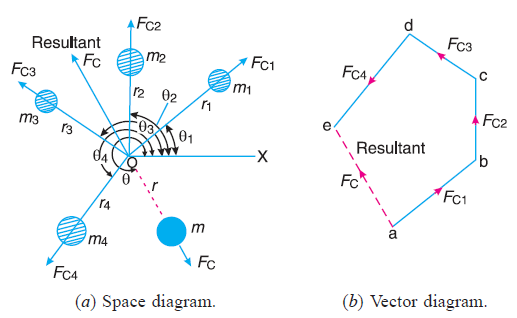 Fig .4. Balancing of several masses rotating in the same plane.Analytical methodThe magnitude and direction of the balancing mass may be obtained, analytically, as discussed below :   Resolve the centrifugal forces horizontally and vertically and find their sums, i.e. ΣH = m1 . r1 cosθ1 + m2 . r2 cosθ2 + . . . . . .ΣV = m1 . r1 sinθ1 + m2 . r2 sinθ2 + . . . . . .Magnitude of the resultant centrifugal force,FC = If θ is the angle, which the resultant force makes with the horizontal, thentan θ =  The balancing force is then equal to the resultant force, but in opposite direction. Now find out the magnitude of the balancing mass, FC = m. rwhere                   m = Balancing mass, and                            r = Its radius of rotation.Graphical methodThe magnitude and position of the balancing mass may also be obtained graphically using Table: 1 and then draw:Find the centrifugal force (or product of the mass and radius of rotation) exerted by each mass on the rotating shaft.Draw the vector diagram with the obtained centrifugal forces to some suitable scale.The closing side of polygon ae represents the resultant force in magnitude and direction, as shown in Fig. 4 (b).The balancing force is, then, equal to the resultant force, but in opposite direction.Find the magnitude of the balancing mass (m) at a given radius of rotation (r), m.r = Resultant of m1.r1, m2.r2, m3.r3 and m4.r4 Table: 1Balancing of Several Masses Rotating in Different PlanesLet us consider four masses m1, m2, m3 and m4 revolving in planes 1, 2, 3 and 4 respectively as shown in Fig. 5(a). The relative angular positions of these masses 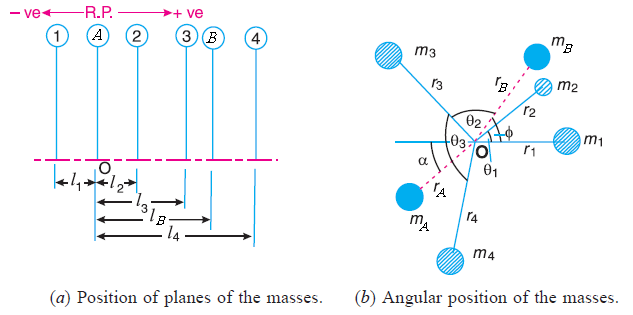 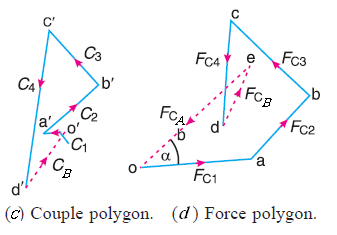 Fig. 5. Balancing of several masses rotating in different planes.are shown in Fig. 5(b). The magnitude of the balancing masses mA and mB in planes A and B may be obtained as discussed below:Take one of the planes, say A as the reference plane (R.P.). Tabulate the data as shown in Table: 2.The couples about the reference plane must balance, i.e. the resultant couple must be zero. + mB rB lB = 0    + mB rB lB = 0The forces in the reference plane must balance, i.e. the resultant force must be zero. + mA rA  = 0 + mA rA  = 0Where               n: number of masses.Table: 2Graphical Representation Draw moment polygon (assuming that the moment direction is toward the centrifugal force) as shown in Fig .5(c).Draw force polygon as shown in Fig .5(d).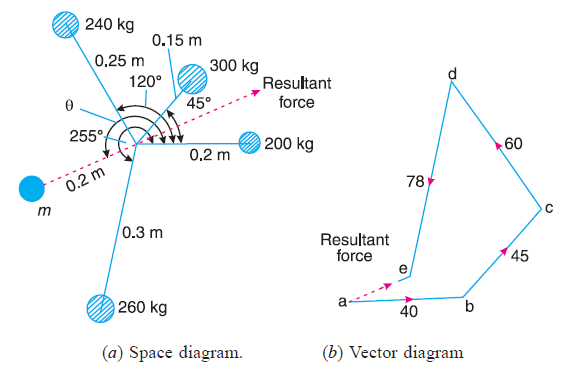 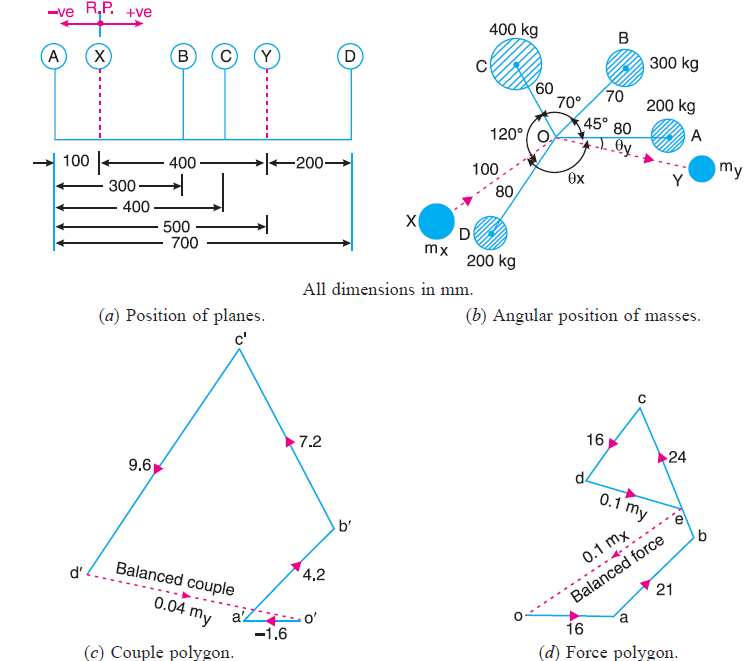 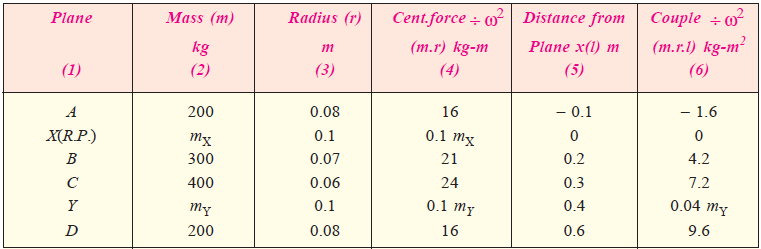 A shaft has three eccentrics, each 75 mm diameter and 25 mm thick, machined in one piece with the shaft. The central planes of the eccentric are 60 mm apart. The distance of the centres from the axis of rotation are 12 mm, 18 mm and 12 mm and their angular positions are 120° apart. The density of metal is 7000 kg/m3. Find the amount of out-of-balance force and couple at 600 r.p.m. If the shaft is balanced by adding two masses at a radius 75 mm and at distances of 100 mm from the central plane of the middle eccentric, find the amount of the masses and their angular positions.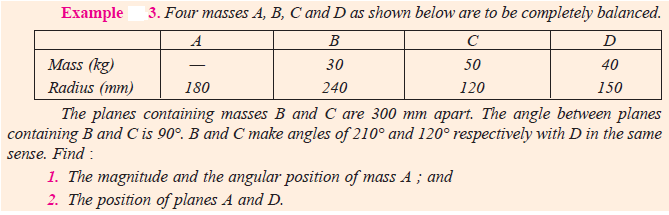 Solution: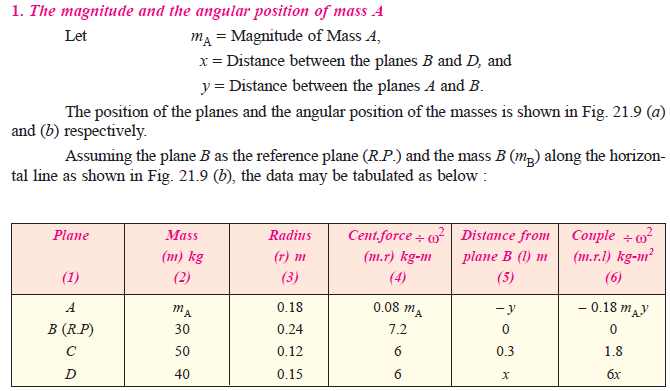 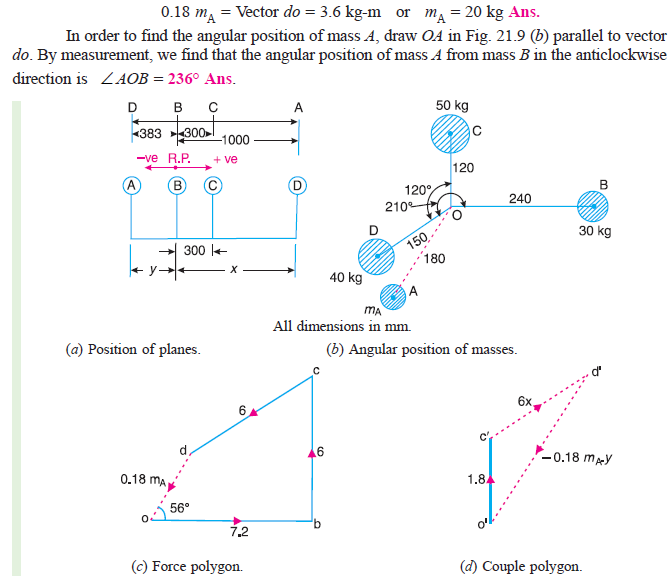 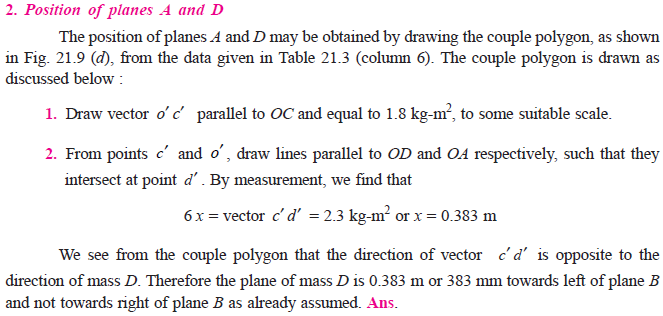 No. of massesMass (m)Radius (r)Angle()Centrifugal force  2  (m.r)   1m1r11m1 r1   2m2r22m2.r2   3m3r33m3.r3   4m4r44m4.r4planeMass (m)Radius (r)Angle()Centrifugal force  2  (m.r)Distance fromPlane A (l)Couple  2  (m.r.l)   1m1r11m1.r1–l1–m1.r1.l1A(R.P.)mArAAmA.rA00   2m2r22m2.r2l2m2.r2.l2   3m3r33m3.r3l3m3.r3.l3  BmBrBBmB.rBlBmB.rB.lB   4m4r44m4.r4l4m4.r4.l4